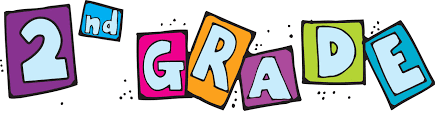 In Class Supplies (Labeled with Child’s Full Name)Supply Box – This needs to be small enough to fit inside a desk, but large enough to hold student’s belongings: Example Laptop Backpack OR Chromebook Sleeve (Example 1 and Example 2) Lunchbox & Reusable Water BottleHeadphones (Over the ear are preferred)1 Plastic Folder1 Wide Ruled Composition NotebookThin Black Expo Markers (3 count)1 Pack of 24 count Crayons1 Pack of 10 count Washable Markers1 Pack of 12 count Colored Pencils1 Pair of Safety Scissors3 Glue Sticks1 Roll of Scotch Tape1 Pack of Sharpened #2 Pencils2 Pink Erasers1 Set of Watercolor Paints with Brush (8 or 16 count)1 Sketch Pad1 Change of Clothes with Spare Mask in Zip Lock BagFace Mask Folding camp chair for outside instruction – Example 
2 boxes of Kleenex1 bottle of hand sanitizerAt Home Supplies / Full-time Virtual Supply ListPencils & ErasersPaperCrayons, Markers, Colored PencilsScissors, Glue, TapeWatercolor PaintsConstruction PaperAdditional/Optional ItemsConstruction Paper,  Play Dough, Pipe Cleaners, Sidewalk Chalk, other art supplies.